Управление Администрации по образованию и делам молодежиБлаговещенского района Алтайского краяМуниципальное бюджетное общеобразовательное учреждение«Яготинская средняя общеобразовательная школа»Благовещенского района Алтайского края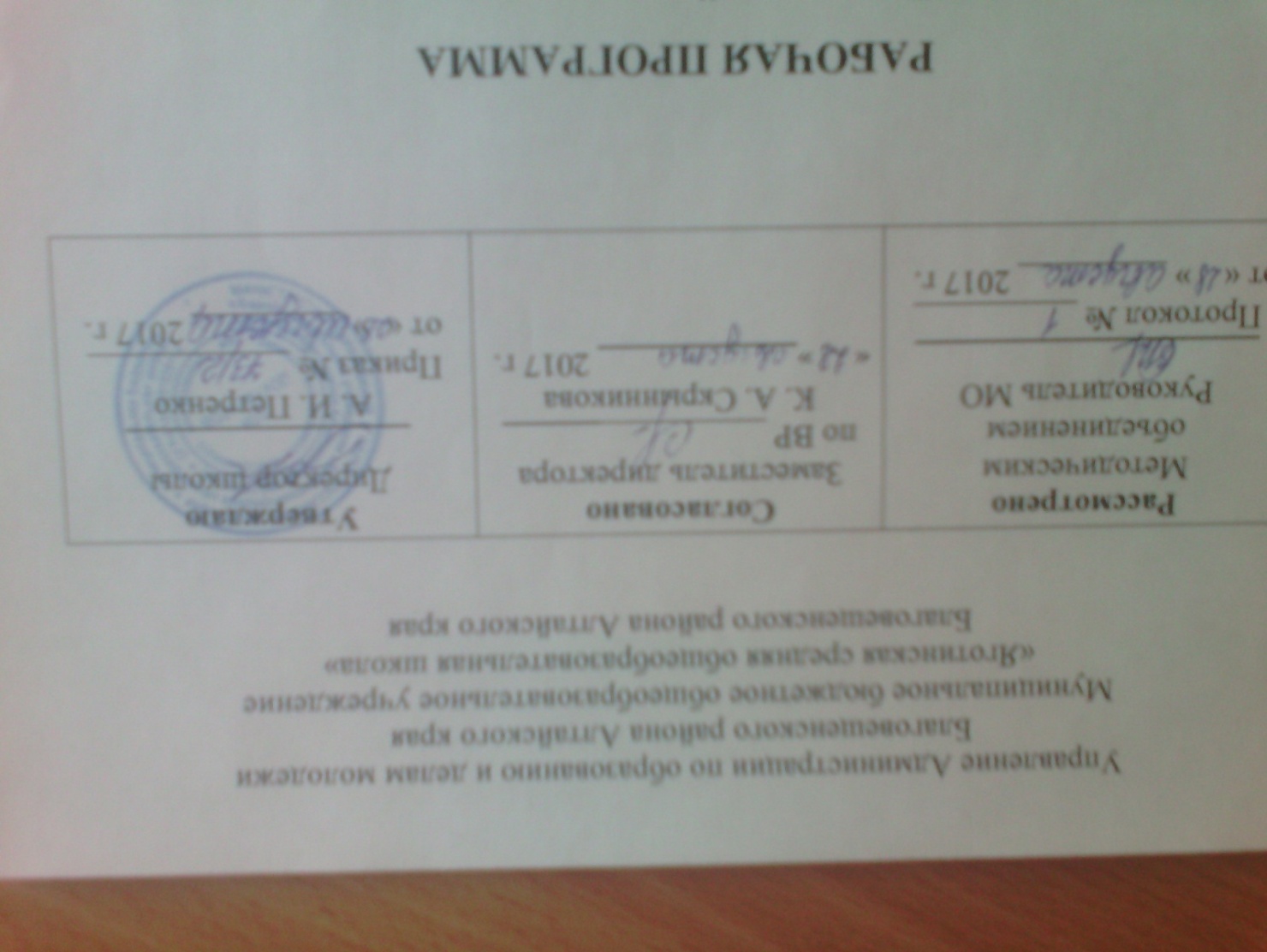 РАБОЧАЯ ПРОГРАММАВнеурочной деятельности                                                                              по художественно-эстетическому направлению«Волшебная кисточка»3 класс(начальное общее образование)                                                                                                                    Составитель:                                                                                                             Луговая Татьяна Васильевна                                                                                                          учитель начальных классов                                                                                                                    без квалификационной категориис. Яготино, 2017ПОЯСНИТЕЛЬНАЯ ЗАПИСКАРабочая программа по внеурочной деятельности разработана на основе:Приказа Министерства образования и науки Российской Федерации от 6.10. 2009 № 373, зарегистрированный Минюстом России 22.12. 2009 № 15785, «Об утверждении и введении в действие федерального государственного образовательного стандарта начального общего образования» (в ред. приказов Минобрнауки России от 26.11.2010 № 1241, от 22.09.2011 № 2357, от 18.12.2012 № 1060);Письма Департамента общего образования Министерства образования и науки Российской Федерации от 12.05.2011 № 03-296 «Об организации внеурочной деятельности при введении федерального государственного образовательного стандарта общего образования».Целью курса  является  общеэстетическое развитие учащихся средствами изобразительной художественно-творческой деятельности.
Цель определяет следующие задачи:развивать природные задатки и способности, помогающие достижению успеха в том или ином виде искусства;художественно - эстетическое воспитание учащихся, развитие их творческих способностей и вкуса;расширение кругозора и формирование представления о роли искусства в жизни общества;влияние декоративно - прикладного искусства на жизненную среду человека;приобщение детей к наследию русского народного искусства и его традициям;развитие образного мышления, воспитание учащихся в гармонии с окружающим миром, с родной природой, открытие красоты мира;развитие творческой фантазии, индивидуальности и воображения;научить приёмам исполнительского мастерства;научить слушать, видеть, понимать и анализировать произведения искусства;научить правильно, использовать термины, формировать определения понятий, используемых в опыте мастеров искусства;формировать  у  учащихся нравственно - эстетическую  отзывчивость на прекрасное и безобразное в жизни и в искусстве;формировать художественно - творческую активность школьника;овладение образным  языком изобразительного  искусства посредством  формирования художественных знаний,  умений и навыков.расширение художественно-эстетического кругозора; приобщение к достижениям мировой художественной культуры в контексте различных видов искусства;освоение изобразительных операций и манипуляций с использованием различных материалов и инструментов; создание простейших художественных образов средствами живописи, рисунка, графики, пластики; освоение простейших технологий дизайна и оформления;воспитание зрительской культуры.МЕСТО КУРСА В УЧЕБНОМ ПЛАНЕПрограмма «Волшебная кисточка» рассчитана на 1 год обучения в 3 классе в объеме 34 часа. Занятия проводятся один раз в неделю.СОДЕРЖАНИЕ КУРСАИскусство — форма познания мира. Изображая мир, люди учатся его понимать.
     Содержание программы «Волшебная кисточка» полностью соответствует  требованиям Федерального  Государственного Образовательного Стандарта начального общего образования и уровнем образовательной программы по изобразительной деятельности.     Воспитание культуры личности, формирование интереса к искусству как части общечеловеческой культуры, средству познания мира и самопознания, формирование эмоционального и осознанного отношения к миру – важнейшие линии развития личности ребёнка средствами курса изобразительного искусства. Благодаря развитию современных информационных технологий современные школьники по сравнению с детьми пятнадцати – двадцатилетней давности гораздо больше информированы, рациональнее и логичнее мыслят, но в тоже время у многих из них существуют проблемы с эмоционально – образным мышлением и восприятием красоты мира.      Программа поможет решить различные учебные задачи: освоение детьми основных правил изображения; овладение материалами и инструментами изобразительной деятельности; развитие стремления к общению с искусством; воспитательные задачи: формирование эстетического отношения к красоте окружающего мира; развитие умения контактировать со сверстниками в творческой деятельности; формирование чувства радости от результатов индивидуальной и коллективной деятельности; творческие задачи: умение осознанно использовать образно – выразительные средства для решения творческой задачи; развитие стремления к творческой самореализации средствами художественной деятельности.Описание программы
     В процессе освоения программных дидактических единиц учащиеся получат не только навыки овладения определёнными изобразительными операциями и манипуляциями, не только приёмами создания конкретно-визуального образа, но и постигают контекст художественного явления как результата преобразования действительности в процессе самовыражения. Художественно-творческая изобразительная деятельность неразрывно переплетена с эстетическими представлениями о действительности, о деятельности, о человеке и о самом себе. Поэтому ей как необходимое условие предшествует общеэстетический контекст (взаимодействие, окружение), выраженное в программе через понятия, усвоение которых поможет учащимся включиться в процесс творчества через сопричастность и сопереживание.     Практическая реализация программы предполагает наличие заданий на размышление, на усвоение цветоведения и ощущение формы, поисково-экспериментальной направленности, результатом чего является коллективная работа, которая завершает каждый проблемный содержательный блок.     Важнейшим средством приобщения к художественной культуре являются художественные знания, умения и навыки. Яркие, красочные задания позволяют освоить многие художественные материалы (цветные карандаши, восковые мелки, фломастеры, акварель, гуашевые краски). В заданиях, наравне с индивидуальными формами работы, вводятся формы коллективной работы над общим панно. Коллективное творчество обучает ребят к сотрудничеству, умению договариваться, лучше понимать собственные намерения, создаёт общую атмосферу совместного игрового действия. Но главное - это радость результата, а также отсутствие безуспешных работ.РЕЗУЛЬТАТЫ ИЗУЧЕНИЯ ПРОГРАММЫ «ВОЛШЕБНАЯ КИСТОЧКА».Предметными результатами изучения программы «Волшебная кисточка» является формирование следующих знаний и умений.Иметь представление об эстетических понятиях: эстетический идеал, эстетический вкус, мера, тождество, гармония, соотношение, часть и целое;Сформированность первоначальных представлений о роли изобразительного искусства в жизни и духовно – нравственном развитии человека;Ознакомление учащихся с выразительными средствами различных видов изобразительного искусства и освоение некоторых из них;Ознакомление учащихся с терминологией и классификацией изобразительного искусства; Первичное ознакомление учащихся с отечественной и мировой культурой;Получение детьми представлений о некоторых специфических формах художественной деятельности, базирующихся на ИКТ (цифровая фотография, работа с компьютером и пр.), а также декоративного искусства и дизайна.
Личностными результатами изучения программы  «Волшебная кисточка»  является формирование следующих умений:формирование у ребёнка ценностных ориентиров в области изобразительного искусства;воспитание уважительного отношения к творчеству, как своему, так и других людей;развитие самостоятельности в поиске решения различных изобразительных задач;формирование духовных и эстетических потребностей;овладение различными приёмами и техниками изобразительной деятельности;воспитание готовности к отстаиванию своего эстетического идеала;отработка навыков самостоятельной и групповой работы;называть и объяснять свои чувства и ощущения от созерцаемых произведений искусства, объяснять своё отношение к поступкам с позиции общечеловеческих нравственных ценностей;самостоятельно определять и объяснять свои чувства и ощущения, возникающие в результате созерцания, рассуждения, обсуждения, самые простые общие для всех людей правила поведения (основы общечеловеческих нравственных ценностей);оценивать жизненные ситуации (поступки, явления, события) с точки зрения собственных ощущений (явления, события), в предложенных ситуациях отмечать конкретные поступки, которые можно оценить как хорошие или плохие;в предложенных ситуациях, опираясь на общие для всех простые правила поведения, делать выбор, какой поступок совершить.Метапредметными результатами изучения программы «Волшебная кисточка» является формирование следующих универсальных учебных действий (УУД).Регулятивные УУД:проговаривать последовательность действий на занятии;учиться работать по предложенному плану;учиться отличать верно, выполненное задание от неверного;учиться совместно давать эмоциональную оценку своей деятельности и деятельности других;определять и формулировать цель деятельности на уроке с помощью учителя;учиться высказывать своё предположение (версию) на основе работы с иллюстрацией учебника;с помощью учителя объяснять выбор наиболее подходящих для выполнения задания материалов и инструментов;учиться готовить рабочее место и выполнять практическую работу по предложенному учителем плану с опорой на образцы, рисунки учебника;выполнять контроль точности разметки деталей с помощью шаблона;Основой  для формирования этих действий служит соблюдение технологии оценивания образовательных достижений.Познавательные УУД:ориентироваться в своей системе знаний: отличать новое от уже известного с помощью учителя;делать предварительный отбор источников информации;добывать новые знания: находить ответы на вопросы, используя учебник, свой жизненный опыт и информацию, полученную на уроке; пользоваться памятками (даны в конце учебника);перерабатывать полученную информацию: делать выводы в результате совместной работы всего класса;перерабатывать полученную информацию: сравнивать и группировать предметы и их образы;преобразовывать информацию из одной формы в другую – изделия, художественные образы.Коммуникативные УУД:уметь пользоваться языком изобразительного искусства:а) донести свою позицию до других: оформлять свою мысль в рисунках, доступных для изготовления изделиях;б) оформить свою мысль в устной и письменной форме;уметь слушать и понимать речь других;уметь выразительно читать и пересказывать содержание текста;совместно договариваться о правилах общения и поведения в школе и на занятиях изобразительного искусства и следовать им;учиться согласованно, работать в группе:а) учиться планировать свою работу в группе;б) учиться распределять работу между участниками проекта;в) понимать общую задачу проекта и точно выполнять свою часть работы;г) уметь выполнять различные роли в группе (лидера, исполнителя, критика).СОДЕРЖАНИЕ ПО ТЕМАМТвоя игрушка (создание формы, роспись) 2 ч.Посуда 2 ч.Мамин платок 1 ч.Обои, шторы в твоём доме, в твоей комнате 2 ч.Книжка – малышка, любимому братишке (сестрёнке) 2 ч.Поздравительная открытка 1 ч.Наследие предков: памятники архитектуры (виртуальная экскурсия) 1 ч.Наследие предков: памятники архитектуры 1 ч.Витражи и витрины 2 ч.Парки, скверы и бульвары в моём районе 2 ч.Ажурные ограды 1 ч.Фонари  на улицах 1 ч.Транспорт на улицах моего села 1 ч.Транспорт будущего 1 ч.Художник и театр (образ театрального героя) 2 ч.Театральные маски (злые и добрые) 2 ч.Театр кукол 1 ч.Афиша 2 ч.Музей моего района (виртуальная экскурсия) 1 ч.Картина – натюрморт, картина – портрет,  картины – пейзаж, картины исторические и бытовые 3 ч.День Семьи 2 ч. Художественная выставка достижений 1 ч.Календарно – тематическое планирование3 класс (34 ч)СПИСОК ЛИТЕРАТУРЫНеменский Б. М., Неменская Л. А., Коротеева Е. И. Изобразительное искусство: 1-4 класс: поурочные разработки. – 3-е изд. – М.: Просвещение, 2016. – 191 с.№ п/п№по разделуТема занятияДата11Твоя игрушка (создание формы, роспись).22Твоя игрушка (создание формы, роспись).33Посуда.44Посуда.55Мамин платок.66Обои, шторы в твоём доме, в твоей комнате.77Обои, шторы в твоём доме, в твоей комнате.88Книжка – малышка, любимому братишке (сестрёнке).99Книжка – малышка, любимому братишке (сестрёнке).1010Поздравительная открытка.1111Наследие предков: памятники архитектуры (виртуальная экскурсия).1212Наследие предков: памятники архитектуры.1313Витражи и витрины.1414Витражи и витрины.1515Парки, скверы и бульвары в моём районе.1616Парки, скверы и бульвары в моём районе.1717Ажурные ограды.1818Фонари  на улицах.1919Транспорт на улицах моего села.2020Транспорт будущего.2121Художник и театр (образ театрального героя).2222Художник и театр (образ театрального героя).2323Театральные маски (злые и добрые).2424Театральные маски (злые и добрые).2525Театр кукол.2626Афиша.2727Афиша.2828Музей моего района (виртуальная экскурсия).2929Картина – натюрморт, картина – портрет,  картины – пейзаж, картины исторические и бытовые.3030Картина – натюрморт, картина – портрет,  картины – пейзаж, картины исторические и бытовые.3131Картина – натюрморт, картина – портрет,  картины – пейзаж, картины исторические и бытовые.3232День Семьи. 3333День Семьи.3434Художественная выставка достижений.